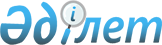 Қазақстан Республикасы Президентiнiң кейбiр жарлықтарына өзгерiстер мен толықтырулар енгiзу туралы
					
			Күшін жойған
			
			
		
					Қазақстан Республикасы Президентінің 2005 жылғы 23 наурыздағы N 1528 Жарлығы. Күші жойылды - Қазақстан Республикасы Президентінің 2015 жылғы 29 желтоқсандағы № 152 Жарлығымен      Ескерту. Күші жойылды - ҚР Президентінің 29.12.2015 № 152 Жарлығымен (01.01.2016 бастап қолданысқа енгізіледі).

      ҚАУЛЫ ЕТЕМIН: 

      1. Қазақстан Республикасы Президентiнiң мынадай жарлықтарына өзгерiстер мен толықтырулар енгізілсiн: 

      1) "Мемлекеттік саяси қызметшiлердiң лауазымдарының тiзiлiмi мен Мемлекеттік саяси қызметшілерге тәртіптiк жазалар қолдану тәртiбi туралы ереженi бекiту туралы" Қазақстан Республикасы Президентiнiң 1999 жылғы 29 желтоқсандағы N 317  Жарлығына (Қазақстан Республикасының ПҮАЖ-ы, 1999 ж., N 58, 559-құжат; 2002 ж., N 18, 196-құжат; N 32, 339-құжат; 2003  ж., N 20, 201-құжат; 2004 ж., N 19, 234-құжат; N 21, 265-құжат):       аталған Жарлықпен бекiтiлген Мемлекеттік саяси қызметшiлер лауазымдарының тізілімінде: 

      "Қазақстан Республикасы Президентi Әкiмшiлiгi Басшысының бiрiншi орынбасары мен орынбасарлары - басқарма бастықтары" деген жолдағы "- басқарма бастықтары" деген сөздер алып тасталсын;       "Қазақстан Республикасы Президентiнiң Әкiмшілiгiнiң бөлiм меңгерушiлерi және өзге де құрылымдық бөлімшелерінің жетекшiлерi" деген жолдар ", олардың бiрiншi орынбасарлары және орынбасарлары" деген сөздермен толықтырылсын; 

      2)  Күші жойылды - Қазақстан Республикасы Президентінің 2008.03.11.  N 552 Жарлығымен. 

      3) "Қазақстан Республикасының мемлекеттiк бюджетi және Ұлттық Банкiнiң сметасы (бюджетi) есебiнен қамтылған Қазақстан Республикасы органдары қызметкерлеріне еңбекақы төлеудiң бiрыңғай жүйесi туралы" Қазақстан Республикасы Президентінің 2004 жылғы 17 қаңтардағы N 1284  Жарлығына :       аталған Жарлыққа 1-қосымшадағы: "Қазақстан 9,51 9,99 10,46 10,94 11,41 11,70 11,98 

Pеспубли-                                        12,27 

касы                                                  12,55 

Президентi                                                12,65 

Әкiмшілігі                                                    12,84" 

Басшысының 

бiрiншi 

орынбасары 

мен орынба- 

сарлары 

басқарма 

бастықтары       деген жолдағы "- басқарма бастықтары" деген сөздер алып тасталсын;       бiрiншi бағандағы: 

"Қазақстан 7,13 7,49 7,84 8,20 8,56 8,77 8,98 9,20 9,41 9,48 9,63" 

Республи- 

касы 

Президентi 

Әкімшiлi- 

гiнiң 

бөлiм 

меңгеру- 

шілерi 

және өзге де 

құрылымдық 

бөлiмшеле- 

рiнiң 

жетекшiлерi       деген жолдар ", Қазақстан Республикасы Президенті Кеңсесi бастығының орынбасарлары" деген сөздермен толықтырылсын; "Қазақстан 6,70 7,04 7,37 7,71 8,04 8,24 8,44 8,64 8,84 8,91 9,05" 

Республи- 

касы 

Президентi 

Кеңсесi 

бастығының, 

Қазақстан 

Респуб- 

ликасы 

Қауiпсiздiк 

Кеңесi 

Хатшылығы 

меңгерушi- 

сiнiң 

орынбасарлары       деген жол алып тасталсын; "Қазақстан 6,57 6,90 7,23 7,56 7,88 8,08 8,28 8,48 8,67 8,74 8,87" 

Республи- 

касының 

Президентiне 

тiкелей 

бағынатын 

және есеп 

беретін 

мемлекеттiк 

органдар 

басшылары- 

рының 

орынбасар- 

лары       деген жолдардан кейiн мынадай мазмұндағы жолдармен толықтырылсын: "Қазақстан 6,70 7,04 7,37 7,71 8,04 8,24 8,44 8,64 8,84 8,91 9,05 

Республи- 

касы 

Президентi 

Әкiмшілігі 

бөлім 

меңгерушi- 

лерiнің 

және өзге де 

құрылымдық 

бөлiмшелерi 

жетекшіле- 

рінің 

бiрінші 

орынбасар- 

лары Қазақстан 6,57 6,90 7,23 7,56 7,88 8,08 8,28 8,48 8,67 8,74 8,87". 

Республи- 

касының 

Президенті 

Әкiмшілі- 

гiнің 

бөлiм 

меңгеру- 

шілерінің 

және өзге де 

құрылымдық 

бөлiмшелерi 

жетекшіле- 

рiнің 

орынбасар- 

лары 

      2. Осы Жарлық қол қойылған күнiнен бастап қолданысқа енгізiледi.        Қазақстан Республикасының 

      Президенті 
					© 2012. Қазақстан Республикасы Әділет министрлігінің «Қазақстан Республикасының Заңнама және құқықтық ақпарат институты» ШЖҚ РМК
				